Hello, for Bible this week I want the students to look in the Bible to find what each person told God thank you and write what you want to thank God for.  The pictures will help.  Send me a picture of your finished questions.What did Moses and the Israelites thank God for? Exodus 14,15What did Noah thank God for?  Genesis 8What did King Darius thank God for? Daniel 6 What did the leper thank God for? Luke 17:11-19What can you thank God for?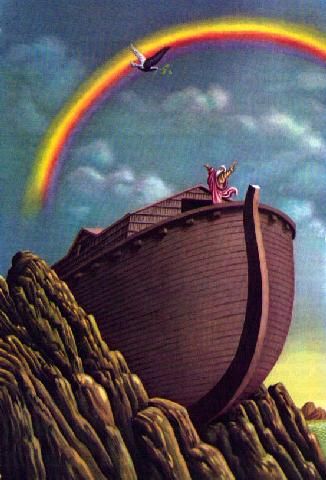 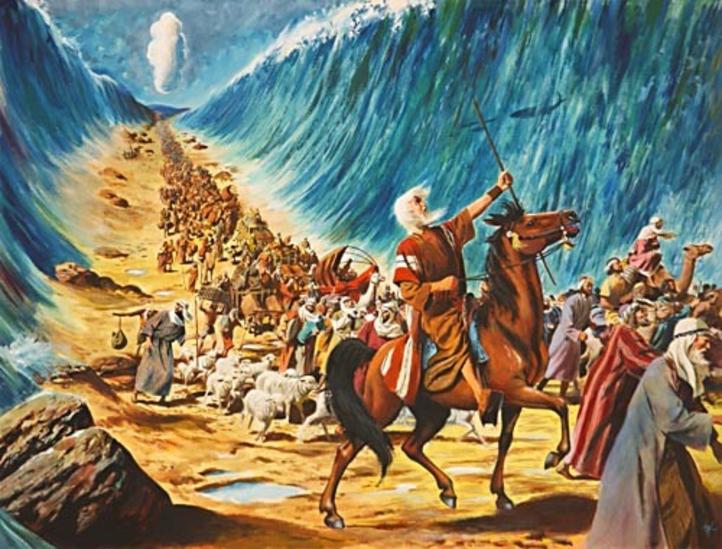 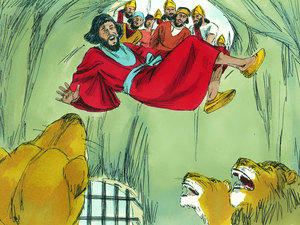 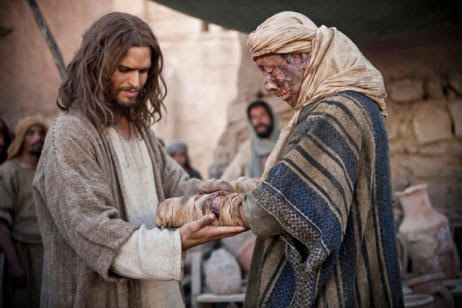 